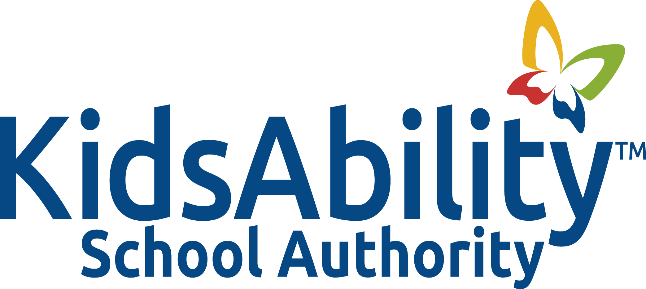 Title:			TEACHER IN CHARGEAdopted:		May 2015Reviewed:		Revised:		March 2015, May 2015, October 2023Authority:		Ontario Education Act: Sec 265			Ontario Regulation 298: Operation of Schools: Sec 11POLICYIt is the policy of the KidsAbility School Authority that the school be overseen by a Teacher in Charge during the absence of the Principal.BACKGROUNDThe Ontario Education Act (sec 236) and Ontario Regulation 298: Operations of Schools (Sec 11) outlines the duties of the PrincipalGUIDELINESThe Teacher-In-Charge and alternate(s) are voluntary positions.The Teacher-In- Charge is acting on behalf of the Principal.When dealing with parents/community members, it must be clearly indicated that the Teacher-In-   Charge is acting on behalf of the Principal.The Teacher-In- Charge cannot evaluate teachers or suspend studentsPROCEDURESThe Principal shall appoint a Teacher-In-Charge or one or more alternate(s) for the Teacher-In-Charge on an annual basis.  The Principal shall designate the Teacher-In-Charge and alternate(s) from amongst the teachers within the school at the Waterloo location.The Teacher-In-Charge will be required, upon request of the Principal or the Principal’s designate to monitor the school when the Principal is unavailable.  If the Teacher-In-Charge is unavailable when called upon, the Principal shall call upon the alternate(s) to fulfill these responsibilities. The Principal shall provide to the Teacher-In-Charge and alternate(s) a written outline of the duties and responsibilities of the role of Teacher-In-Charge prior to assuming their duties. The Principal shall provide training to the Teacher-In-Charge and alternate(s) on an annual basis prior to assuming their duties.  On or before the day that a Teacher-in-Charge is to assume the relevant duties, it is expected that the Teacher-in-Charge will:-	 meet with the Principal to review all of the duties-	become familiar with procedures, supervision, and special circumstances particularly KidsAbility School and KidsAbility School students-	review procedures and routines with occasional teachers and educational assistants hired for the day-	review the plan for the day with KidsAbility Executive Assistant for updates A Teacher-In- Charge binder is in the office, and has all procedures and guidelines necessary for the role of Teacher-In- Charge including:KAS School Staff Email distribution Class lists – Educational staff, therapists and studentsStudent information – Name, address, telephone number, emergency contact, community school, bus route, bus driver Occasional Teacher and Educational Assistant Listings Telephone numbers - TeachersTelephone numbers - Educational Assistants  Medical Information-	Medical binder in office with medical information, prescription medication, medication log and medical emergency procedures for each student-	Student pictures and medical information posted in the office and classroomsRESOURCESOntario Education Act : Sec 265Ontario Regulation 298